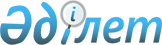 Алматы агломерациясын дамыту жөніндегі іс-шаралардың 2020 жылға дейінгі өңіраралық жоспарын бекіту туралыҚазақстан Республикасы Үкіметінің 2013 жылғы 6 маусымдағы № 581 қаулысы

      «Өңірлерді дамыту» бағдарламасын бекіту туралы» Қазақстан Республикасы Үкіметінің 2011 жылғы 26 шілдедегі № 862 қаулысына сәйкес Қазақстан Республикасының Үкіметі ҚАУЛЫ ЕТЕДІ:



      1. Қоса беріліп отырған Алматы агломерациясын дамыту жөніндегі іс-шаралардың 2020 жылға дейінгі өңіраралық жоспары (бұдан әрі – Өңіраралық жоспар) бекітілсін.



      2. Қазақстан Республикасы Өңірлік даму министрлігі Өңіраралық жоспардың орындалуын үйлестіруді қамтамасыз етсін.



      3. Орталық және жергілікті жауапты атқарушы органдар Өңіраралық жоспарда көзделген іс-шаралардың іске асырылуын қамтамасыз етсін және жыл сайын, 15 қаңтарға және 15 шілдеге Қазақстан Республикасы Өңірлік даму министрлігіне оның орындалу барысы туралы ақпарат берсін.



      4. Қазақстан Республикасы Өңірлік даму министрлігі жыл сайын, 25 қаңтарға және 25 шілдеге Қазақстан Республикасының Үкіметіне Өңіраралық жоспардың орындалу барысы туралы ақпарат берсін.



      5. Осы қаулының орындалуын бақылау Қазақстан Республикасы Өңірлік даму министрлігіне жүктелсін.



      6. Осы қаулы қол қойылған күнінен бастап қолданысқа енгізіледі.      Қазақстан Республикасының

      Премьер-Министрі                                     С. Ахметов

Қазақстан Республикасы 

Үкіметінің       

2013 жылғы 6 маусымдағы

№ 581 қаулысымен    

бекітілген        

Алматы агломерациясын дамыту жөніндегі іс-шаралардың 2020 жылға

дейінгі өңіраралық жоспары 

Өңіраралық жоспардың паспорты 

Алматы агломерациясын дамыту жөніндегі іс-шаралардың 2020 жылға

дейінгі өңіраралық жоспары

      Ескертпе:

      **қаржылардың көлемі Қазақстан Республикасы заңнамасына сәйкес тиісті қаржы жылдарына арналған республикалық және жергілікті бюджеттерді бекіту кезінде анықталатын болады.

      Аббревиатуралардың толық жазылуы:

      ӨДМ – Қазақстан Республикасы Өңірлік даму министрлігі

      ЭБЖМ – Қазақстан Республикасы Экономика және бюджеттік жоспарлау министрлігі

      Қаржымині – Қазақстан Республикасы Қаржы министрлігі

      ИЖТМ – Қазақстан Республикасы Индустрия және жаңа технологиялар министрлігі

      ККМ – Қазақстан Республикасы Көлік және коммуникация министрлігі

      ДСМ – Қазақстан Республикасы Денсаулық сақтау министрлігі

      МАМ – Қазақстан Республикасы Мәдениет және ақпарат министрлігі

      БҒМ – Қазақстан Республикасы Білім және ғылым министрлігі

      Қоршағанортамині – Қазақстан Республикасы Қоршаған ортаны қорғау министрлігі

      МГМ – Қазақстан Республикасы Мұнай және газ министрлігі

      ТЖМ – Қазақстан Республикасы Төтенше жағдайлар министрлігі

      СДШІА – Қазақстан Республикасы Спорт және дене шынықтыру істері агенттігі

      «ҚТЖ» ҰК» АҚ – «Қазақстан темір жолы» ұлттық компаниясы» акционерлік қоғамы

      «ҚазАгро» ҰБХ» АҚ – «ҚазАгро» ұлттық басқарушы холдинг» акционерлік қоғамы

      АЭА – арнайы экономикалық аймақ

      МЖӘ – мемлекеттік-жеке меншік әріптестік.
					© 2012. Қазақстан Республикасы Әділет министрлігінің «Қазақстан Республикасының Заңнама және құқықтық ақпарат институты» ШЖҚ РМК
				Өңіраралық жоспардың атауыАлматы агломерациясын дамыту жөніндегі іс-шаралардың 2020 жылға дейінгі өңіраралық жоспарыӘзірлеу үшін негіздеме«Өңірлерді дамыту» бағдарламасын бекіту туралы» Қазақстан Республикасы Үкіметінің 2011 жылғы 26 шілдедегі № 862 қаулысыӨңіраралық жоспарды әзірлеуге және іске асыруға жауапты мемлекеттік органҚазақстан Республикасы Өңірлік даму министрлігі, Алматы қаласының және Алматы облысының әкімдеріМақсатыАлматы агломерациясын тұрмыс сапасы және қалалық ортасы жоғары, әлемдік деңгейдегі креативті өзек-қаласы бар Қазақстан дамуының ұзақ мерзімді полюсі ретінде қалыптастыруМіндеттері1. Алматы агломерациясын аумақтық және институционалдық дамыту

2. Республикалық және өңірлік нарықтарда Алматы агломерациясын экономикалық позициялау (басым салалар, секторлар, даму кластерлері)

3. Алматы өзек-қаласын, оның қала маңы аймағын және тартылыс (әсер ету) аймағын инфрақұрылымдық үйлестіріп дамытуІске асыру мерзімі (кезеңдері)Бірінші кезең: 2013 – 2016 жылдар

Екінші кезең: 2017 – 2020 жылдарҚаржыландыру көздері және көлеміАлматы агломерациясын дамыту жөніндегі өңіраралық жоспарды қаржыландыру республикалық бюджет, Алматы қаласы мен Алматы облысының жергілікті бюджеттері қаражатының, сондай-ақ Қазақстан Республикасының заңнамасымен тыйым салынбаған өзге де көздердің есебінен және шегінде жүзеге асырылатын болады.

Өңіраралық жоспарды республикалық бюджеттен қаржыландыру көлемінің барлығы 23579,5 млн. теңгені құрайды, оның ішінде:

2013 жылы – 7744,1 млн. теңге**;

2014 жылы – 10835,4 млн. теңге**;

2015 жылы – 5000,0 млн. теңге**.

Алматы қаласы мен Алматы облысының жергілікті бюджеттерінен қоса қаржыландыру көлемі Өңіраралық жоспар шеңберінде іске асырылатын инвестициялық жобаларға бағытталған республикалық бюджеттен берілетін қаражаттың көлемі айқындалғаннан кейін анықталады.

**Қаражаттың көлемі Қазақстан Республикасының заңнамасына сәйкес тиісті қаржы жылдарына арналған республикалық және жергілікті бюджеттер бекітілген және нақтыланған кезде анықталады.Р/с

№Іс-шараның атауыАяқталу нысаныЖауапты орындаушыларОрындау мерзіміБолжамды шығыстар (млн. теңге)Қаржыландыру көздері12345671. Алматы агломерациясын аумақтық және институционалдық дамыту1. Алматы агломерациясын аумақтық және институционалдық дамыту1. Алматы агломерациясын аумақтық және институционалдық дамыту1. Алматы агломерациясын аумақтық және институционалдық дамыту1. Алматы агломерациясын аумақтық және институционалдық дамыту1. Алматы агломерациясын аумақтық және институционалдық дамыту1. Алматы агломерациясын аумақтық және институционалдық дамытуАлматы қаласы мен оның қала маңы аймағының бас жоспарларын 2020 жылға дейінгі көрсеткіштерді белгілей отырып шоғырландыруАлматы қаласы мен оның қала маңы аймағының бас жоспарларын 2020 жылға дейінгі көрсеткіштерді белгілей отырып шоғырландыруАлматы қаласы мен оның қала маңы аймағының бас жоспарларын 2020 жылға дейінгі көрсеткіштерді белгілей отырып шоғырландыруАлматы қаласы мен оның қала маңы аймағының бас жоспарларын 2020 жылға дейінгі көрсеткіштерді белгілей отырып шоғырландыруАлматы қаласы мен оның қала маңы аймағының бас жоспарларын 2020 жылға дейінгі көрсеткіштерді белгілей отырып шоғырландыруАлматы қаласы мен оның қала маңы аймағының бас жоспарларын 2020 жылға дейінгі көрсеткіштерді белгілей отырып шоғырландыруАлматы қаласы мен оның қала маңы аймағының бас жоспарларын 2020 жылға дейінгі көрсеткіштерді белгілей отырып шоғырландыру1Алматы, Қапшағай, Есік, Қаскелең, Талғар қалалары мен Шамалған, Ақжар, Абай, Бесағаш, Тұзбастау, Өтеген батыр, Боралдай, Жетіген, Байсерке, Первомайский, Покровка, Ұзынағаш, Карғалы елді мекендерінің бас жоспарына және (немесе) егжей-тегжейлі жоспарлануына Қазақстан Республикасы Үкіметінің 2010 жылғы 22 қазандағы № 1097 қаулысымен бекітілген Алматы қаласының қала маңы аймағының (Аумақтардың қала құрылысын жоспарлаудың кешенді схемасы) ережелерін және аумақтарды агломерациялық дамытуды ескере отырып, өзгерістер енгізуМәслихат сессияларының шешіміАлматы облысының әкімі, Алматы қаласының әкімі2014 жылғы 2-тоқсанЖергілікті бюджеттерге не басқа көздерде көзделген қаражат шегіндеЖергілікті бюджет2Алматы агломерациясын дамыту мәселелері мен жолдары жөнінде қолданбалы ғылыми зерттеу өткізуӨДМ-ге ақпаратАлматы облысының әкімі, Алматы қаласының әкімі2013 жылғы 4-тоқсанЖергілікті бюджетте көзделген қаражат шегіндеЖергілікті бюджет3Алматы қаласының айналасындағы контрмагнит-қалаларды айқындау және оларды ұзақ мерзімді дамыту жөнінде ұсыныстар енгізу ӨДМ-ге ақпаратАлматы облысының әкімі, Алматы қаласының әкімі2013 жылғы 4-тоқсанТалап етілмейді4Алматы агломерациясын дамытудың ұзақ мерзімді кезеңге арналған қала құрылысын жоспарлаудың кешенді схемасын әзірлеу және бекіту, онда мыналар көзделеді:

1) агломерацияның дамуында өңіраралық және салааралық мүдделерді үйлестіру;

2) қазіргі заманғы әлемдік үрдістерді ескере отырып, агломерацияның аумағын нақты функционалдық аймақтарға бөлу;

3) жерді түгендеуді жүргізіп, агломерацияны дамыту мақсатында аумақтарды резервке қоя отырып, қала құрылысын ерекше реттеу аймағын белгілеу (тұрғын үй құрылысы, өнеркәсіптік алаңдар, магистральды инфрақұрылым, рекреация аймақтары, жасыл белдеулер және басқалар);

4) өзек-қаланы, қала маңын, тартылыс аймақтарының инфрақұрылымын үйлестіре дамытуМәслихат сессияларының шешіміАлматы облысының әкімі, Алматы қаласының әкімі2014 жылғы 2-тоқсанЖергілікті бюджеттерге не басқа көздерде көзделген қаражат шегіндеЖергілікті бюджетНормативтік құқықтық актілерге агломерацияларды дамыту мәселелері бойынша өзгерістер мен толықтырулар енгізуНормативтік құқықтық актілерге агломерацияларды дамыту мәселелері бойынша өзгерістер мен толықтырулар енгізуНормативтік құқықтық актілерге агломерацияларды дамыту мәселелері бойынша өзгерістер мен толықтырулар енгізуНормативтік құқықтық актілерге агломерацияларды дамыту мәселелері бойынша өзгерістер мен толықтырулар енгізуНормативтік құқықтық актілерге агломерацияларды дамыту мәселелері бойынша өзгерістер мен толықтырулар енгізуНормативтік құқықтық актілерге агломерацияларды дамыту мәселелері бойынша өзгерістер мен толықтырулар енгізуНормативтік құқықтық актілерге агломерацияларды дамыту мәселелері бойынша өзгерістер мен толықтырулар енгізу5Мыналарды:

1) Алматы қаласын іргелес елді мекендермен ұзақ мерзімді агломерациялық дамытуды;

2) Алматы агломерациясын дамыту жөніндегі нысаналы индикаторлар мен шараларды ескере отырып, Алматы қаласын және Алматы облысын дамытудың 2011 – 2015 жылдарға арналған бағдарламаларына мүдделі мемлекеттік органдармен келісілген өзгерістер енгізуМәслихат сессияларының шешіміАлматы облысының әкімі, Алматы қаласының әкімі2014 жылғы 4-тоқсанТалап етілмейді-Агломерацияны басқару моделіАгломерацияны басқару моделіАгломерацияны басқару моделіАгломерацияны басқару моделіАгломерацияны басқару моделіАгломерацияны басқару моделіАгломерацияны басқару моделі6Жалпы агломерациялық жобаларды бірлесіп іске асыру және даулы мәселелерді Астана және Алматы агломерацияларын дамыту мәселелері жөніндегі комиссияға шығару тетігін айқындауҚазақстан Республикасы Үкіметіне ақпаратӨДМ, Алматы облысы мен Алматы қаласының әкімдері2013 жылғы 3-тоқсанТалап етілмейді-7Астана және Алматы агломерацияларын дамыту мәселелері жөніндегі комиссиямен келісілген Алматы қаласы мен Алматы облысы әкімдіктерінің арасындағы Алматы агломерациясын дамыту жөніндегі бірлескен қызмет туралы меморандум жасасуӨДМ-ге ақпаратАлматы қаласының және Алматы облысының әкімдері2013 жылғы 3-тоқсанТалап етілмейді2. Республикалық және өңірлік нарықтарда 2013 – 2016 жылдарға арналған Алматы агломерациясын экономикалық позициялау2. Республикалық және өңірлік нарықтарда 2013 – 2016 жылдарға арналған Алматы агломерациясын экономикалық позициялау2. Республикалық және өңірлік нарықтарда 2013 – 2016 жылдарға арналған Алматы агломерациясын экономикалық позициялау2. Республикалық және өңірлік нарықтарда 2013 – 2016 жылдарға арналған Алматы агломерациясын экономикалық позициялау2. Республикалық және өңірлік нарықтарда 2013 – 2016 жылдарға арналған Алматы агломерациясын экономикалық позициялау2. Республикалық және өңірлік нарықтарда 2013 – 2016 жылдарға арналған Алматы агломерациясын экономикалық позициялау2. Республикалық және өңірлік нарықтарда 2013 – 2016 жылдарға арналған Алматы агломерациясын экономикалық позициялауАгломерацияны дамытуда SmartCity («ақылды қала») стратегиясын іске асыруАгломерацияны дамытуда SmartCity («ақылды қала») стратегиясын іске асыруАгломерацияны дамытуда SmartCity («ақылды қала») стратегиясын іске асыруАгломерацияны дамытуда SmartCity («ақылды қала») стратегиясын іске асыруАгломерацияны дамытуда SmartCity («ақылды қала») стратегиясын іске асыруАгломерацияны дамытуда SmartCity («ақылды қала») стратегиясын іске асыруАгломерацияны дамытуда SmartCity («ақылды қала») стратегиясын іске асыру8Астана қаласының әкімдігі әзірлеген Smart Astana тұжырымдамасына ұқсас Smart Almaty тұжырымдамасын әзірлеу және бекіту ӨДМ-ге ақпаратАлматы қаласының және Алматы облысының әкімдері2014 жылғы 2-тоқсанТалап етілмейді9Green 4 жобаларының шеңберінде энергияны тиімді басқару жүйесін енгізу бойынша ұсыныстар енгізуӨДМ-ге ақпаратАлматы қаласының және Алматы облысының әкімдері, ИЖТМ2014 жылғы 2-тоқсанТалап етілмейдіАгломерацияны өндірістік және сервистік орталық ретінде қалыптастыру және дамытуАгломерацияны өндірістік және сервистік орталық ретінде қалыптастыру және дамытуАгломерацияны өндірістік және сервистік орталық ретінде қалыптастыру және дамытуАгломерацияны өндірістік және сервистік орталық ретінде қалыптастыру және дамытуАгломерацияны өндірістік және сервистік орталық ретінде қалыптастыру және дамытуАгломерацияны өндірістік және сервистік орталық ретінде қалыптастыру және дамытуАгломерацияны өндірістік және сервистік орталық ретінде қалыптастыру және дамытуИндустриялық аймақтарды құруИндустриялық аймақтарды құруИндустриялық аймақтарды құруИндустриялық аймақтарды құруИндустриялық аймақтарды құруИндустриялық аймақтарды құруИндустриялық аймақтарды құру10Алматы агломерациясының аумағындағы индустриялық аймақтар қызметінің ұзақ мерзімді бағыттары бойынша тұжырымдамалы ұсыныстар енгізуӨДМ-ге ақпаратАлматы қаласының және Алматы облысының әкімдері2013 жылғы 3-тоқсанТалап етілмейді11Өнеркәсіп объектілерін Алматы қаласының сыртына шығару жөнінде ұсыныстар енгізуӨДМ-ге ақпаратИЖТМ, Алматы қаласы және Алматы облысының әкімдері2013 жылғы 3-тоқсанТалап етілмейдіАгломерацияны көлік-логистика және сауда орталығы ретінде қалыптастыру және дамыту Агломерацияны көлік-логистика және сауда орталығы ретінде қалыптастыру және дамыту Агломерацияны көлік-логистика және сауда орталығы ретінде қалыптастыру және дамыту Агломерацияны көлік-логистика және сауда орталығы ретінде қалыптастыру және дамыту Агломерацияны көлік-логистика және сауда орталығы ретінде қалыптастыру және дамыту Агломерацияны көлік-логистика және сауда орталығы ретінде қалыптастыру және дамыту Агломерацияны көлік-логистика және сауда орталығы ретінде қалыптастыру және дамыту Көлік-логистикалық орталықтар құруКөлік-логистикалық орталықтар құруКөлік-логистикалық орталықтар құруКөлік-логистикалық орталықтар құруКөлік-логистикалық орталықтар құруКөлік-логистикалық орталықтар құруКөлік-логистикалық орталықтар құру12Алматы агломерациясының дамытуды есепке ала отырып, «Қорғас» шекара маңы ынтымақтастығының халықаралық орталығын («Қорғас» ШЫХО) одан әрі дамыту бойынша ұсыныстар енгізу ӨДМ-ге ақпаратИЖТМ, Алматы облысы мен Алматы қаласының әкімдері2013 жылғы 4-тоқсанТалап етілмейді13G4 City серіктес қалаларының аумағында «Жаңа Алматы» АЭА құру мәселесін пысықтауҚазақстан Республикасы Үкіметіне ақпаратИЖТМ, Алматы облысы мен Алматы қаласының әкімдері2013 жылғы 4-тоқсан Талап етілмейді14Green 4 жобасының шеңберінде Өркен (GrowingCity) серіктес қаласының аумағында «Қорғас – Шығыс қақпасы» АЭА-ның қосалқы аймағын құру мәселесін пысықтап, орындылығы жөнінде ұсыныстар енгізуҚазақстан Республикасы Үкіметіне ақпаратИЖТМ, Алматы облысы мен Алматы қаласының әкімдері2013 жылғы 4-тоқсанТалап етілмейдіСауда ұйымдары желісін дамытуСауда ұйымдары желісін дамытуСауда ұйымдары желісін дамытуСауда ұйымдары желісін дамытуСауда ұйымдары желісін дамытуСауда ұйымдары желісін дамытуСауда ұйымдары желісін дамыту15Green 4 серіктес қалаларының аумағында сауда-логистикалық орталықтар құру жөнінде ұсыныстар енгізу ӨДМ-ге ақпаратАлматы облысы мен Алматы қаласының әкімдері, ИЖТМ, ЭБЖМ2013 жылғы 4-тоқсанТалап етілмейді16Алматы агломерациясының аумағында сауда базарларын ретке келтіру жөнінде ұсыныстар енгізу ӨДМ-ге ақпаратАлматы қаласы және Алматы облысының әкімдері2014 жылғы 1-тоқсанТалап етілмейдіАгломерацияны технологиялық трансферттің және технологияларды коммерцияландырудың орталығы ретінде қалыптастыру және дамытуАгломерацияны технологиялық трансферттің және технологияларды коммерцияландырудың орталығы ретінде қалыптастыру және дамытуАгломерацияны технологиялық трансферттің және технологияларды коммерцияландырудың орталығы ретінде қалыптастыру және дамытуАгломерацияны технологиялық трансферттің және технологияларды коммерцияландырудың орталығы ретінде қалыптастыру және дамытуАгломерацияны технологиялық трансферттің және технологияларды коммерцияландырудың орталығы ретінде қалыптастыру және дамытуАгломерацияны технологиялық трансферттің және технологияларды коммерцияландырудың орталығы ретінде қалыптастыру және дамытуАгломерацияны технологиялық трансферттің және технологияларды коммерцияландырудың орталығы ретінде қалыптастыру және дамыту17Алматы агломерациясын дамытуды есепке ала отырып, «Ақпараттық технологиялар паркі» арнайы экономикалық аймағын (АЭА) одан әрі дамыту жөнінде ұсыныстар енгізу ӨДМ-ге ақпаратАлматы қаласының әкімі, ИЖТМ2014 жылғы 2-тоқсанТалап етілмейді18Жетекші шетел компанияларының процессингтік орталықтарын (жаппай стандарттық технологияларды импорттау мақсатында) орналастыру үшін GateCity Нұротау және GrowingCity Өркен серіктес қалаларының экономикалық әлеуетін (технологиялық парк, АЭА қосалқы аймағы, КЛО, ҒЗИ, зертханалар, оқу орталықтары және басқалары) пайдалану мүмкіндіктері мәселесін пысықтап, ұсыныстар енгізу ӨДМ-ге ақпаратАлматы қаласының әкімі2014 жылғы 2-тоқсанТалап етілмейдіАгломерацияны туристік-рекреациялық және мәдени орталық ретінде қалыптастыру және дамытуАгломерацияны туристік-рекреациялық және мәдени орталық ретінде қалыптастыру және дамытуАгломерацияны туристік-рекреациялық және мәдени орталық ретінде қалыптастыру және дамытуАгломерацияны туристік-рекреациялық және мәдени орталық ретінде қалыптастыру және дамытуАгломерацияны туристік-рекреациялық және мәдени орталық ретінде қалыптастыру және дамытуАгломерацияны туристік-рекреациялық және мәдени орталық ретінде қалыптастыру және дамытуАгломерацияны туристік-рекреациялық және мәдени орталық ретінде қалыптастыру және дамыту19Алматы облысының перспективалық туристік бағыттарында (Шарын, Түрген, Есік, Шымбұлақ, Үлкен Алматы көлі және басқалары) тау туризмін, альпинизмді, рафтингті, атпен серуендеу қызметтерін тұжырымдамалық дамыту жөнінде ұсыныстар енгізу ӨДМ-ге ақпаратАлматы қаласының және Алматы облысының әкімдері, ИЖТМ2013 жылғы 4-тоқсанТалап етілмейді20Алматы облысының Іле Алатауы, Алтын Емел, Шарын мемлекеттік ұлттық табиғи парктерін (МҰТП) тұжырымдамалы дамыту және жүйелі негізде танымал ету жөнінде ұсыныстар енгізуӨДМ-ге ақпаратҚоршағанортамині, Алматы қаласының және Алматы облысының әкімдері 2014 жылғы 2-тоқсанТалап етілмейді21«Алтын Аймақ» тарихи-мәдени этноландшафттық белдеуді тұжырымдамалы дамыту жөнінде ұсыныстар енгізу ӨДМ-ге ақпаратАлматы қаласының және Алматы облысының әкімдері, МАМ2014 жылғы 3-тоқсанТалап етілмейді22«Алма-Арасан», «Алматы», «Қазақстан», «Қарғалы» өңірлік шипажайларына жаңғырту мен қайта жаңарту жүргізу жөнінде ұсыныстар енгізуӨДМ-ге ақпаратАлматы қаласының және Алматы облысының әкімдері, ДСМ2014 жылғы 3-тоқсанТалап етілмейді23Алматы агломерациясының, Алматы қаласы маңының тарих және мәдениет ескерткіштерінің орналасу карта-схемасы мен қорғау аймақтарының жобасын әзірлеуге ұсыныс енгізуӨДМ-ге ақпаратМАМ, Алматы қаласының және Алматы облысының әкімдері2015 – 2016 жылдардағы қаңтар, шілдеТалап етілмейді24«Есік» мемлекеттік тарихи-мәдени қорық-мұражайының шекара аумағы мен қорғау аймақтарын қоршау жөнінде ұсыныстар енгізу (табиғи материалдарды пайдалану арқылы)ӨДМ-ге ақпаратМАМ, Алматы қаласының және Алматы облысының әкімдері2014 - 2016 жылдардағы қаңтар, шілдеТалап етілмейдіАлматы агломерациясының агроөнеркәсіптік кешенін одан әрі дамытуАлматы агломерациясының агроөнеркәсіптік кешенін одан әрі дамытуАлматы агломерациясының агроөнеркәсіптік кешенін одан әрі дамытуАлматы агломерациясының агроөнеркәсіптік кешенін одан әрі дамытуАлматы агломерациясының агроөнеркәсіптік кешенін одан әрі дамытуАлматы агломерациясының агроөнеркәсіптік кешенін одан әрі дамытуАлматы агломерациясының агроөнеркәсіптік кешенін одан әрі дамыту25Алматы агломерациясының аумағында ауыл шаруашылығы өнімдерін қайта өңдеу бойынша жобаларды қаржыландырудың басымдылығы жөнінде ұсыныстар енгізуӨДМ-ге ақпаратАлматы қаласының және Алматы облысының әкімдері, «ҚазАгро» ҰБХ» АҚ (келісім бойынша)2014 - 2020 жылдардағы қаңтар, шілдеТалап етілмейді26Алматы агломерациясы аймағының инфрақұрылымына байланысты проблемалы мәселелерді (сумен жабдықтау, электрмен қамтамасыз ету, жолдар, интернет және т.б.) шешу жөнінде шаралар қабылдау ӨДМ-ге ақпаратАлматы қаласының және Алматы облысының әкімдері2013 жылғы 4-тоқсанТалап етілмейді27Алматы агломерациясының аймағына кіретін кәсіпорындар өндірген ауыл шаруашылығы өнімдерін әзірлеудің және дайын өнім жеткізудің жолға қойылған жүйесінде жәрдем көрсету шараларын қабылдау ӨДМ-ге ақпаратАлматы қаласының және Алматы облысының әкімдері2014 - 2016 жылдардағы қаңтар, шілдеТалап етілмейді3. Алматы агломерациясының инфрақұрылымын озық (инновациялық) технологияларды қолдана отырып, кешенді дамыту3. Алматы агломерациясының инфрақұрылымын озық (инновациялық) технологияларды қолдана отырып, кешенді дамыту3. Алматы агломерациясының инфрақұрылымын озық (инновациялық) технологияларды қолдана отырып, кешенді дамыту3. Алматы агломерациясының инфрақұрылымын озық (инновациялық) технологияларды қолдана отырып, кешенді дамыту3. Алматы агломерациясының инфрақұрылымын озық (инновациялық) технологияларды қолдана отырып, кешенді дамыту3. Алматы агломерациясының инфрақұрылымын озық (инновациялық) технологияларды қолдана отырып, кешенді дамыту3. Алматы агломерациясының инфрақұрылымын озық (инновациялық) технологияларды қолдана отырып, кешенді дамытуКөлік инфрақұрылымын кешенді дамытуКөлік инфрақұрылымын кешенді дамытуКөлік инфрақұрылымын кешенді дамытуКөлік инфрақұрылымын кешенді дамытуКөлік инфрақұрылымын кешенді дамытуКөлік инфрақұрылымын кешенді дамытуКөлік инфрақұрылымын кешенді дамыту28Алматы агломерациясының көлік жүйесін, оның ішінде көп полимагистральды желілер негізінде дамыту бойынша ұсыныстар енгізуӨДМ-ге ақпаратАлматы қаласының және Алматы облысының әкімдері2013 - 2015 жылдардағы 4-тоқсанТалап етілмейді29Алматы станциясын айналып өтетін теміржол желісін салу жөнінде ұсыныстар енгізуӨДМ-ге ақпаратККМ, Алматы қаласының және Алматы облысының әкімдері, «ҚТЖ» ҰК» АҚ (келісім бойынша)2014 жылғы 1-тоқсанТалап етілмейді30Қала аумағын ұтымды қамтитын және Алматы қаласы маңындағы аумақтың сыртқы көліктік жүйелерімен байланыстары бар айналма жолдарды (ішкі және сыртқы) дамыту бойынша ұсыныстар енгізуӨДМ-ге ақпаратАлматы қаласының және Алматы облысының әкімдері, ККМ2014 жылғы 1-тоқсанТалап етілмейді31Алматы қаласын оған іргелес жатқан Алматы облысының – Қапшағай, Есік, Қаскелең, Талғар, Шамалған, Ақжар, Абай, Бесағаш, Тұзбастау, Өтеген батыр, Боралдай, Жетіген, Байсерке, Первомайский, Покровка, Ұзынағаш, Қарғалы сияқты ірі елді мекендерімен байланыстыратын автокөлік жолдарын 1А санатына жеткізу жөнінде ұсыныстар енгізу ӨДМ-ге ақпаратАлматы облысының әкімі, ККМ2013 – 2016 жылдардағы қаңтар, шілде жыл сайынТалап етілмейді32LRT және BRT желілерін Алматы қаласының ішінде, сонымен қатар Алматы қаласы маңындағы аумақтың негізгі бағыттары мен бас композициялық осьтері бойынша салу жөнінде ұсыныстар енгізу ӨДМ-ге ақпаратАлматы қаласының және Алматы облысының әкімдері2014 жылғы 2-тоқсанТалап етілмейді33Алматы агломерациясының қоғамдық көлігін мультимодальді негізде дамытудың ұзақ мерзімді схемасын әзірлеу және бекітуМәслихат шешіміАлматы қаласының және Алматы облысының әкімдері2014 жылғы 2-тоқсанТалап етілмейді34Метрополитен желілерін Алматы агломерациясының дамуын ескере отырып, кезең-кезеңімен дамыту жөнінде ұсыныстар енгізу ӨДМ-ге ақпаратАлматы қаласының әкімі2013 – 2014 жылдардағы 4-тоқсанТалап етілмейді35Алматы қаласының ықпал ету аймағында кіші авиацияны дамыту жөнінде тұжырымды ұсыныстар енгізу ӨДМ-ге ақпаратАлматы қаласының және Алматы облысының әкімдері2015 жылғы 4-тоқсанТалап етілмейді36Алматы агломерациясының барлық аумағында цифрлы теңдікті қамтамасыз ету бойынша тұжырымды ұсыныстар енгізуӨДМ-ге ақпаратАлматы қаласының және Алматы облысының әкімдері2013 - 2016 жылдардағы 4-тоқсанТалап етілмейдіИнженерлік инфрақұрылымды кешенді дамытуИнженерлік инфрақұрылымды кешенді дамытуИнженерлік инфрақұрылымды кешенді дамытуИнженерлік инфрақұрылымды кешенді дамытуИнженерлік инфрақұрылымды кешенді дамытуИнженерлік инфрақұрылымды кешенді дамытуИнженерлік инфрақұрылымды кешенді дамытуАгломерацияны энергиямен және газбен орнықты жабдықтауАгломерацияны энергиямен және газбен орнықты жабдықтауАгломерацияны энергиямен және газбен орнықты жабдықтауАгломерацияны энергиямен және газбен орнықты жабдықтауАгломерацияны энергиямен және газбен орнықты жабдықтауАгломерацияны энергиямен және газбен орнықты жабдықтауАгломерацияны энергиямен және газбен орнықты жабдықтау37«Энергияны үнемдеу және энергия тиімділігін арттырудағы SmartCity технологиялары» мастер-жоспарын әзірлеу жөнінде ұсыныстар енгізу ӨДМ-ге ақпаратАлматы қаласының және Алматы облысының әкімдері, ИЖТМ2014 жылғы 4-тоқсанТалап етілмейді-38Smart-LED жобасын (жарық технологияларын) іске асыру жөнінде ұсыныстар енгізуӨДМ-ге ақпаратАлматы қаласының және Алматы облысының әкімдері, ИЖТМ2014 жылғы 4-тоқсанТалап етілмейді39Алматы агломерациясының аумағындағы елді мекендерді газбен жабдықтауды қамтамасыз ету жөніндегі мәселені пысықтауӨДМ-ге ақпаратАлматы қаласының және Алматы облысының әкімдері, МГМ2015 - 2016 жылдардағы қаңтар, шілдеТалап етілмейді40Алматы агломерациясының тұрғын үй-коммуналдық саласының барлық бағыттарын (жылумен, электр энергиясымен, газбен жабдықтау, кәріздер және телекоммуникациялар) автоматтандыру жөнінде ұсыныстар енгізуӨДМ-ге ақпаратАлматы қаласының және Алматы облысының әкімдері, ККМ2013 - 2015 жылдардағы 4-тоқсанТалап етілмейді41Табиғи және техногендік сипаттағы авариялық жағдайларда жылдам ден қою үшін резервтік қорды құру жөнінде ұсыныстар енгізу ӨДМ-ге ақпаратАлматы қаласының және Алматы облысының әкімдері2013 жылғы 4-тоқсанТалап етілмейдіСумен жабдықтау және су бұруСумен жабдықтау және су бұруСумен жабдықтау және су бұруСумен жабдықтау және су бұруСумен жабдықтау және су бұруСумен жабдықтау және су бұруСумен жабдықтау және су бұру42Алматы агломерациясының дамуын ескере отырып, елді мекендерді сумен жабдықтау жүйесін қайта жаңарту мен салу бойынша ұсыныстар енгізуӨДМ-ге ақпаратАлматы қаласының және Алматы облысының әкімдері2014 жылғы 1-тоқсанТалап етілмейді43Алматы агломерациясы дамытуды ескере отырып, елді мекендердің кәріздік жүйесін қайта жаңарту мен салу бойынша ұсыныстар енгізуӨДМ-ге ақпаратАлматы қаласының және Алматы облысының әкімдері2013 жылғы 4-тоқсанТалап етілмейдіТұрғын үй-коммуналдық шаруашылықты (ТКШ) жаңғыртуТұрғын үй-коммуналдық шаруашылықты (ТКШ) жаңғыртуТұрғын үй-коммуналдық шаруашылықты (ТКШ) жаңғыртуТұрғын үй-коммуналдық шаруашылықты (ТКШ) жаңғыртуТұрғын үй-коммуналдық шаруашылықты (ТКШ) жаңғыртуТұрғын үй-коммуналдық шаруашылықты (ТКШ) жаңғыртуТұрғын үй-коммуналдық шаруашылықты (ТКШ) жаңғырту44Алматы қаласының ғимараттары мен құрылыстарына мониторинг жүргізудің смарт-технологиясын енгізу жөнінде ұсыныстар енгізуӨДМ-ге ақпаратАлматы қаласының және Алматы облысының әкімдері2013 жылғы 4-тоқсанТалап етілмейдіАгломерацияның әлеуметтік инфрақұрылымын дамытуАгломерацияның әлеуметтік инфрақұрылымын дамытуАгломерацияның әлеуметтік инфрақұрылымын дамытуАгломерацияның әлеуметтік инфрақұрылымын дамытуАгломерацияның әлеуметтік инфрақұрылымын дамытуАгломерацияның әлеуметтік инфрақұрылымын дамытуАгломерацияның әлеуметтік инфрақұрылымын дамыту45«350 дәрігерлік амбулаторияның құрылысы» шеңберінде дәрігерлік амбулаторияларды салу шараларын қабылдау ӨДМ-ге ақпаратАлматы облысының әкімі, ДСМ2013 - 2014 жылдардағы 4-тоқсанТалап етілмейдіРеспубликалық және жергілікті бюджеттер 46Алматы агломерациясының денсаулық сақтау мекемелерін одан әрі дамыту жөнінде ұсыныстар енгізуӨДМ-ге ақпаратАлматы облысының әкімі, ДСМ2013 жылғы 4-тоқсанТалап етілмейді47С.Д. Асфендияров атындағы Қазақ ұлттық медицина университетіне заңды дербестікті сақтау құқығымен жекелеген ҒЗИ/ҒО қосу арқылы зерттеу институты мәртебесін беру жөнінде ұсыныстар енгізуӨДМ-ге ақпаратДСМ, БҒМ, Алматы қаласының әкімі2015 жылғы 4-тоқсанТалап етілмейді48Алматы агломерациясының шегінде балаларға арналған, мектепке дейінгі және мектепте білім беру мекемелерін кешенді дамыту бойынша ұсыныстар енгізуӨДМ-ге ақпаратАлматы қаласының және Алматы облысының әкімдері, БҒМ2013 жылғы 4-тоқсанТалап етілмейді49Бақай шағын ауданында 1200 орынға арналған мектеп салуӨДМ-ге ақпаратАлматы қаласының әкімі2013 - 2014 жылдардағы 4-тоқсан2013 жыл – 200,0

2014 жыл – 786,5Республикалық бюджет, жергілікті бюджет қаражаты есебінен қоса қаржыландыру (10 %)50Шаңырақ-5 шағын ауданында 280 орынға арналған балабақша салуӨДМ-ге ақпаратАлматы қаласының әкімі2013 жылғы 4-тоқсан2013 жыл – 100,0Республикалық бюджет, жергілікті бюджеттің қаражаты есебінен қоса қаржыландыру (10 %)51Бекітілген жер учаскелерінде әрқайсысы 120 орындық төрт балабақша салуӨДМ-ге ақпаратАлматы қаласының әкімі2013 жылғы 4-тоқсан2013 жыл – 1 056,1Республикалық бюджет, жергілікті бюджеттің қаражаты есебінен қоса қаржыландыру (10 %)526 мектепті сейсмикалық күшейте отырып, қалпына келтіру жұмыстарын жүргізуӨДМ-ге ақпаратАлматы қаласының әкімі2013 жылғы 4-тоқсан2013 жыл – 2 472,5Республикалық бюджет, жергілікті бюджеттің қаражаты есебінен қоса қаржыландыру (10 %)53Алматы қаласында студенттік қалашықтың құрылысына ТЭН әзірлеуӨДМ-ге ақпаратБҒМ, Алматы қаласының әкімі2013 жылғы 4-тоқсан2013 жыл – 7,5Республикалық бюджет54Алматы қаласы Бостандық ауданы Әл-Фараби даңғылы, 73 мекенжайындағы бекітілген жер учаскесінде орналасқан «Нұр-Мүбарак» Ислам мәдениеті Египет университетінің 610 орындық жатақханасын салуӨДМ-ге ақпаратБҒМ, Алматы қаласының әкімі2013 жылғы 4-тоқсан2013 жыл – 418,4Республикалық бюджет55Алматы қаласы, Әл-Фараби даңғылы, 71/15 “а” мекенжайында орналасқан «Әл-Фараби атындағы Қазақ ұлттық университеті» РМК № 8 оқу корпусын жатақхана ретінде қайта құруӨДМ-ге ақпаратБҒМ, Алматы қаласының әкімі2013 жылғы 4-тоқсан2013 жыл – 379,2Республикалық бюджет56Селезнев атындағы Алматы хореографиялық училищесінің 170 орындық жатақханасын салуӨДМ-ге ақпаратБҒМ, Алматы қаласының әкімі2014 жылғы 4-тоқсан2014 жыл – 589,7Республикалық бюджет57Қыздар педагогикалық университетінің 450 орындық жатақханасынӨДМ-ге ақпаратБҒМ, Алматы қаласының әкімі2013  -2014 жылдардағы 4-тоқсан2013 жыл – 393,9

2014 жыл – 532,8 Республикалық бюджет58Алматы қаласындағы Әл-Фараби атындағы Қазақ ұлттық университетінің ғылыми-зерттеу институтының зертханалық корпустарын салуӨДМ-ге ақпаратБҒМ, Алматы қаласының әкімі2013 - 2014 жылдардағы 4-тоқсан2013 жыл – 1 410,5

2014 жыл – 1 971,0Республикалық бюджет59Алматы облысында Олимпиадалық даярлау базасын салуӨДМ-ге ақпаратСДШІА2013 – 2015 жылдардағы 4-тоқсан2013 жыл – 1303,0

2014 жыл - 6955,4

2015 жыл – 5000,0Республикалық бюджет60Алматы агломерациясының тарихи және мәдени ескерткіштерінің орналасу карта-схемасы мен қорғау аймақтарының жобаларын әзірлеу жөнінде ұсыныстар енгізуӨДМ-ге ақпаратМАМ, Алматы қаласының және Алматы облысының әкімдері2013 жылғы 4-тоқсанТалап етілмейді4. Агломерация аумағын экологиялық сауықтыру бойынша шаралар4. Агломерация аумағын экологиялық сауықтыру бойынша шаралар4. Агломерация аумағын экологиялық сауықтыру бойынша шаралар4. Агломерация аумағын экологиялық сауықтыру бойынша шаралар4. Агломерация аумағын экологиялық сауықтыру бойынша шаралар4. Агломерация аумағын экологиялық сауықтыру бойынша шаралар4. Агломерация аумағын экологиялық сауықтыру бойынша шаралар61Green 4 жобасының аумағында шағын гелиостанция салу жөнінде ұсыныстар енгізуӨДМ-ге ақпаратҚоршағанортамині, Алматы облысының әкімі2013 жылғы 4-тоқсанТалап етілмейді-62Green 4 жобасының аумағында толық циклды қоқыс өңдеуші зауыт салу жөнінде ұсыныстар енгізуӨДМ-ге ақпаратҚоршағанортамині, Алматы облысының әкімі2013 жылғы 4-тоқсанТалап етілмейді63Алматы агломерациясының ауыз суының жоғары сапасын қамтамасыз ету жөніндегі шараларды көздейтін «Таза су» мастер-жоспарын әзірлеу және бекітуӨДМ-ге ақпаратАлматы қаласының әкімі, Алматы облысының әкімі2014 жылғы 1-тоқсанТалап етілмейді64Алматы агломерациясының ауа бассейнінің жоғары сапасын қамтамасыз ету жөніндегі шараларды көздейтін «Таза ауа» мастер-жоспарын әзірлеу және бекітуӨДМ-ге ақпаратАлматы қаласының әкімі, Алматы облысының әкімі2014 жылғы 1-тоқсанТалап етілмейді-65Алматы агломерациясында жасыл екпелер жүйесін дамыту жөніндегі жоспарды әзірлеу және бекітуМәслихат сессияларының шешіміАлматы қаласының және Алматы облысының әкімі2014 жылғы 1-тоқсанТалап етілмейді-66Алматы қаласының қатты тұрмыстық қалдықтарын (ҚТҚ) көму мен қайта өңдеу полигонын құру жөніндегі жобаны іске асыру бойынша ұсыныстар енгізуӨДМ-ге ақпаратАлматы қаласының әкімі2014 жылғы 2-тоқсанТалап етілмейді5. Алматы агломерациясында төтенше жағдайлардың жағымсыз салдарының алдын алу және азайту бойынша шаралар5. Алматы агломерациясында төтенше жағдайлардың жағымсыз салдарының алдын алу және азайту бойынша шаралар5. Алматы агломерациясында төтенше жағдайлардың жағымсыз салдарының алдын алу және азайту бойынша шаралар5. Алматы агломерациясында төтенше жағдайлардың жағымсыз салдарының алдын алу және азайту бойынша шаралар5. Алматы агломерациясында төтенше жағдайлардың жағымсыз салдарының алдын алу және азайту бойынша шаралар5. Алматы агломерациясында төтенше жағдайлардың жағымсыз салдарының алдын алу және азайту бойынша шаралар5. Алматы агломерациясында төтенше жағдайлардың жағымсыз салдарының алдын алу және азайту бойынша шаралар67Алматы агломерациясының аумағында маусымдық су тасқындары мен су басып қалуларға, селдерге, сырғымалар мен көшкіндерге, өрттерге, жер сілкіністеріне, төтенше жағдайлардың медициналық-санитариялық салдарына қарсы тұру инфрақұрылымын дамыту жөнінде ұсыныстар енгізуӨДМ-ге ақпаратТЖМ, Алматы қаласының және Алматы облысының әкімдері2013 жылғы 4-тоқсанТалап етілмейді2013 – 2016 жылдарға арналған өңіраралық іс-шаралар жоспары бойынша барлығы2013 жыл

Республикалық бюджет

Жергілікті бюджет7741,12014 жыл

Республикалық бюджет

Жергілікті бюджет10835,42015 жыл

Республикалық бюджет

Жергілікті бюджет5000,0